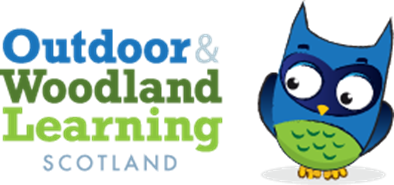 West Fife OWL Group Meeting AgendaTuesday 21st September 19:30 Online WhatsApp Group CallPresent: Karen Valentine (Chair), Chris Leitch (Secretary), Jess Hermann (Secretary) Jenny Ventham) , Zoe Mayes (Committee Member)Apologies: Eric Main (Co-chair), Katie Marie Nash (Treasurer)AGENDA: Networking Event: Tuesday 7th November 3:30-6pmEvent starting at 3:30 for workshops starting at 3:45.Workshops3 x 30 minute sessions.Little Bugs: Literacy and Numeracy OutdoorsChris Childe: MusicAbout the Trees: WhittlingGrant from the Sanctuary Garden: School GardeningFreelancers leading workshops paid by OWLS £150 each for the afternoon.Information StallsNatural ConnectionsKingdom of Fife OrienteeringActive Schools RSPBEilidh OWLsSSERC-Fordell FirsEcology CentreLeaves and LearningJohn Muir Trust  Forestry Land Scotland Aline Hill-FOLA and First AidAction points to contact and confirmKaren Valentine: Ecology CentreJenny Ventham: SSERC and John Muir TrustJess Hermann: RPSB DEADLINE FOR CONFIRMATIONS THURSDAY 28th September AdvertisingAction PointsChris Leitch: BulletinJess Hermann  Flyer, Scottish Primary Teachers and Facebook.Zoe Mayes: Teams and Active SchoolsAll to be in place BEFORE THE OCTOBER HOLIDAYS- 2nd October UPDATES TO BE POSTED ON WHATSAPP GROUPNext meeting: Thursday 24th October 2023 7:30pm WHATSAPP